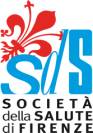 ALLEGATO 4COMUNICAZIONE DATI CONTO CORRENTE DEDICATO CONTRATTI PUBBLICIOBBLIGHI TRACCIABILITA’ MOVIMENTI FINANZIARI  (Legge n. 136/2010 e ssmm)Al Direttore della SdS di FirenzeV.le della Giovine Italia n. 1/150122  FirenzeLa______________________________________________________________________________.(ragionesociale )con sede via/piazza__________________________________________________n.____________Città_________________________CODICE FISCALE__________________________________PARTITA IVA  __________________________________________Legale Rappresentante (Cognome, nome) ________________________________________________________________________CODICE FISCALE __________________________________________________ai sensi degli artt. 46 e 47 del D.P.R. n.445/2000, consapevole delle sanzioni penali di cui all’art. 76 del citato D.P.R., per le ipotesi di falsità in atti e dichiarazioni mendaci ivi previste, con riferimento a tutti i rapporti contrattuali in essere con Codesto ConsorzioASSUMETutti gli obblighi di tracciabilità dei movimenti finanziari di cui all’art. . n. 136/2010 e si obbliga a dare immediata comunicazione alla stazione appaltante e alla Prefettura-Ufficio del Governo della Provincia di Firenze della notizia dell’inadempimento della eventuale controparte (subappaltatore/subcontraente) agli obblighi di tracciabilitàCOMUNICAGli estremi del conto corrente dedicato (anche in via non esclusiva) alla gestione dei movimenti finanziari relativi ai rapporti di appalto/concessione/acquisto con la SdS, in essere presso l’Istituto di credito ____________________________________ ________________________________AG. n.  ___________  Città     ____________Indirizzo_______________________________codice IBAN: _____________________________________________________________________Codici di riscontro: ABI ___________________________  CAB ________________________ CIN  _________________________I dati dell’intestatario del conto corrente  (nome/ragione sociale completa, sede legale e/o dell’unità produttiva che gestisce l’appalto/concessione/convenzione/acquisto, Codice Fiscale/Partita IVA): _______________________________________________________________________________________________________________________________________________________I dati identificativi dei soggetti (persone fisiche) che sono delegati ad operare sul conto corrente dedicato:	Sig.________________________________________________________________, nato il _______________ a ___________________________________, Cod. Fisc. ____________________________, operante in qualità di ________________________________________________________________ (specificare ruolo e poteri);Sig.________________________________________________________________, nato il _______________ a ___________________________________, Cod. Fisc. ____________________________, operante in qualità di ________________________________________________________________ (specificare ruolo e poteri);Sig.________________________________________________________________, nato il _______________ a ___________________________________, Cod. Fisc. ____________________________, operante in qualità di ________________________________________________________________ (specificare ruolo e poteri).Dichiara di 󠆬󠆬 essere soggetto a DURC oppure 󠆬󠆬 non essere soggettoLa………………………………………. (Ditta, altro…)  si obbliga inoltre, a dare tempestiva comunicazione al Direttore della Società della Salute di Firenze di ogni variazione relativa ai dati di cui sopra.DICHIARADi essere a conoscenza che il mancato utilizzo del bonifico determina la risoluzione di diritto del contratto.Di essere informato, ai sensi e per gli effetti di cui all’art. 13 del Reg. UE 2016/679, che i dati personali raccolti saranno trattati, dalla Società della Salute di Firenze quale Titolare del trattamento, anche con strumenti informatici, per le finalità legate agli adempimenti amministrativi, contabili e fiscali necessari per il procedimento di liquidazione dei compensi.Data___________________Il legale rappresentante ____________________________(timbro e firma)      Ai sensi dell’art. 38 del D.P.R. n. 455/2000, la dichiarazione è sottoscritta dall’interessato in presenza del dipendente addetto alla ricezione, ovvero, sottoscritta ed inviata unitamente a copia fotostatica, non autenticata, di un documento di identità in corso di validità del dichiarante, all’ufficio competente via FAX (055 2616259), email (direttore@sds.firenze.it), PEC (segreteria@pec.sds.firenze.it), tramite un incaricato, oppure a mezzo posta.